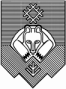 Муниципальное автономное общеобразовательное                                                                                   учреждение  «Средняя общеобразовательная школа № 35                                                                                          с углубленным изучением отдельных предметов                                                                                                         имени А.А.Маегова» (МАОУ «СОШ № 35»)                                                                                                                   «Öткымын предмет пыдiсянь велöдан                                                                                                                                   А.А. Маегов нима 35 №-a шöр школа»                                                                                                                муниципальнöй асъюралана велöдан  учреждении                                                                                                             («35 – а ШШ МАВУ»)Информация об объектах спортаИнформация об объекте спортивных инфраструктуры, находящихся на территории муниципальной образовательной организации  Директор                                              Е.А. ПавловаНаименование спортивного сооруженияАдрес спортивного сооруженияГод ввода в эксплуатациюСобственник (балансодержатель)Контакты                           (номер телефона)Описание объекта спорта с размерными и количественными характеристикамиПлощадь (кв.м.) Протяженность (км)Форма собственности   (ФС - федеральная собственность; РС - собственность субъекта РФ; МС - муниципальная собственность; ДР - другая)Спортивное сооружение находится в удовлетворительном состоянии (УС),аварийном состоянии (АС) или на капитальном ремонте и реконструкции (КР)% износа согласно инвентарной карточке учета нефинансовых активовЕдиновременная (нормативная) пропускная способность спортивных сооруженийРАЗДЕЛ "Плоскостные спортивные сооружения" Указываются площадки для игры в волейбол, баскетбол, бадминтон, городки, теннис, ручной мяч, хоккейные площадки (коробки), площадки для физкультурно-оздоровительных занятий для населения, комплексные площадки для подвижных игр, поля для игры в футбол, регби, бейсбол, хоккей на траве, гольф, стрельбы из лука, тренировочные (запасные) футбольные поля стадионов. Спортивные сооружения данного раздела должны быть зарегистрированы в установленном порядке, иметь паспорта или учетные карточки. В случае отсутствия регистрационных документов, спортивные сооружения учитываются в разделе "Объекты городской и рекреационной инфраструктуры, приспособленные для занятий физической культурой и спортом.РАЗДЕЛ "Плоскостные спортивные сооружения" Указываются площадки для игры в волейбол, баскетбол, бадминтон, городки, теннис, ручной мяч, хоккейные площадки (коробки), площадки для физкультурно-оздоровительных занятий для населения, комплексные площадки для подвижных игр, поля для игры в футбол, регби, бейсбол, хоккей на траве, гольф, стрельбы из лука, тренировочные (запасные) футбольные поля стадионов. Спортивные сооружения данного раздела должны быть зарегистрированы в установленном порядке, иметь паспорта или учетные карточки. В случае отсутствия регистрационных документов, спортивные сооружения учитываются в разделе "Объекты городской и рекреационной инфраструктуры, приспособленные для занятий физической культурой и спортом.РАЗДЕЛ "Плоскостные спортивные сооружения" Указываются площадки для игры в волейбол, баскетбол, бадминтон, городки, теннис, ручной мяч, хоккейные площадки (коробки), площадки для физкультурно-оздоровительных занятий для населения, комплексные площадки для подвижных игр, поля для игры в футбол, регби, бейсбол, хоккей на траве, гольф, стрельбы из лука, тренировочные (запасные) футбольные поля стадионов. Спортивные сооружения данного раздела должны быть зарегистрированы в установленном порядке, иметь паспорта или учетные карточки. В случае отсутствия регистрационных документов, спортивные сооружения учитываются в разделе "Объекты городской и рекреационной инфраструктуры, приспособленные для занятий физической культурой и спортом.РАЗДЕЛ "Плоскостные спортивные сооружения" Указываются площадки для игры в волейбол, баскетбол, бадминтон, городки, теннис, ручной мяч, хоккейные площадки (коробки), площадки для физкультурно-оздоровительных занятий для населения, комплексные площадки для подвижных игр, поля для игры в футбол, регби, бейсбол, хоккей на траве, гольф, стрельбы из лука, тренировочные (запасные) футбольные поля стадионов. Спортивные сооружения данного раздела должны быть зарегистрированы в установленном порядке, иметь паспорта или учетные карточки. В случае отсутствия регистрационных документов, спортивные сооружения учитываются в разделе "Объекты городской и рекреационной инфраструктуры, приспособленные для занятий физической культурой и спортом.РАЗДЕЛ "Плоскостные спортивные сооружения" Указываются площадки для игры в волейбол, баскетбол, бадминтон, городки, теннис, ручной мяч, хоккейные площадки (коробки), площадки для физкультурно-оздоровительных занятий для населения, комплексные площадки для подвижных игр, поля для игры в футбол, регби, бейсбол, хоккей на траве, гольф, стрельбы из лука, тренировочные (запасные) футбольные поля стадионов. Спортивные сооружения данного раздела должны быть зарегистрированы в установленном порядке, иметь паспорта или учетные карточки. В случае отсутствия регистрационных документов, спортивные сооружения учитываются в разделе "Объекты городской и рекреационной инфраструктуры, приспособленные для занятий физической культурой и спортом.РАЗДЕЛ "Плоскостные спортивные сооружения" Указываются площадки для игры в волейбол, баскетбол, бадминтон, городки, теннис, ручной мяч, хоккейные площадки (коробки), площадки для физкультурно-оздоровительных занятий для населения, комплексные площадки для подвижных игр, поля для игры в футбол, регби, бейсбол, хоккей на траве, гольф, стрельбы из лука, тренировочные (запасные) футбольные поля стадионов. Спортивные сооружения данного раздела должны быть зарегистрированы в установленном порядке, иметь паспорта или учетные карточки. В случае отсутствия регистрационных документов, спортивные сооружения учитываются в разделе "Объекты городской и рекреационной инфраструктуры, приспособленные для занятий физической культурой и спортом.РАЗДЕЛ "Плоскостные спортивные сооружения" Указываются площадки для игры в волейбол, баскетбол, бадминтон, городки, теннис, ручной мяч, хоккейные площадки (коробки), площадки для физкультурно-оздоровительных занятий для населения, комплексные площадки для подвижных игр, поля для игры в футбол, регби, бейсбол, хоккей на траве, гольф, стрельбы из лука, тренировочные (запасные) футбольные поля стадионов. Спортивные сооружения данного раздела должны быть зарегистрированы в установленном порядке, иметь паспорта или учетные карточки. В случае отсутствия регистрационных документов, спортивные сооружения учитываются в разделе "Объекты городской и рекреационной инфраструктуры, приспособленные для занятий физической культурой и спортом.РАЗДЕЛ "Плоскостные спортивные сооружения" Указываются площадки для игры в волейбол, баскетбол, бадминтон, городки, теннис, ручной мяч, хоккейные площадки (коробки), площадки для физкультурно-оздоровительных занятий для населения, комплексные площадки для подвижных игр, поля для игры в футбол, регби, бейсбол, хоккей на траве, гольф, стрельбы из лука, тренировочные (запасные) футбольные поля стадионов. Спортивные сооружения данного раздела должны быть зарегистрированы в установленном порядке, иметь паспорта или учетные карточки. В случае отсутствия регистрационных документов, спортивные сооружения учитываются в разделе "Объекты городской и рекреационной инфраструктуры, приспособленные для занятий физической культурой и спортом.РАЗДЕЛ "Плоскостные спортивные сооружения" Указываются площадки для игры в волейбол, баскетбол, бадминтон, городки, теннис, ручной мяч, хоккейные площадки (коробки), площадки для физкультурно-оздоровительных занятий для населения, комплексные площадки для подвижных игр, поля для игры в футбол, регби, бейсбол, хоккей на траве, гольф, стрельбы из лука, тренировочные (запасные) футбольные поля стадионов. Спортивные сооружения данного раздела должны быть зарегистрированы в установленном порядке, иметь паспорта или учетные карточки. В случае отсутствия регистрационных документов, спортивные сооружения учитываются в разделе "Объекты городской и рекреационной инфраструктуры, приспособленные для занятий физической культурой и спортом.РАЗДЕЛ "Плоскостные спортивные сооружения" Указываются площадки для игры в волейбол, баскетбол, бадминтон, городки, теннис, ручной мяч, хоккейные площадки (коробки), площадки для физкультурно-оздоровительных занятий для населения, комплексные площадки для подвижных игр, поля для игры в футбол, регби, бейсбол, хоккей на траве, гольф, стрельбы из лука, тренировочные (запасные) футбольные поля стадионов. Спортивные сооружения данного раздела должны быть зарегистрированы в установленном порядке, иметь паспорта или учетные карточки. В случае отсутствия регистрационных документов, спортивные сооружения учитываются в разделе "Объекты городской и рекреационной инфраструктуры, приспособленные для занятий физической культурой и спортом.РАЗДЕЛ "Плоскостные спортивные сооружения" Указываются площадки для игры в волейбол, баскетбол, бадминтон, городки, теннис, ручной мяч, хоккейные площадки (коробки), площадки для физкультурно-оздоровительных занятий для населения, комплексные площадки для подвижных игр, поля для игры в футбол, регби, бейсбол, хоккей на траве, гольф, стрельбы из лука, тренировочные (запасные) футбольные поля стадионов. Спортивные сооружения данного раздела должны быть зарегистрированы в установленном порядке, иметь паспорта или учетные карточки. В случае отсутствия регистрационных документов, спортивные сооружения учитываются в разделе "Объекты городской и рекреационной инфраструктуры, приспособленные для занятий физической культурой и спортом.Универсальная спортивная площадкаг.Сыктывкар, ул. Пушкина,75МАОУ "СОШ №35" (8212) 31-21-24Универсальная площадка включает в себя открытое плоскостное сооружение с металлическими ограждениями (столбы, сетка), стойками волейбольными с сеткой, стойками баскетбольными с сетками, воротами для мини-футбола с сетками, 4 светильника)Площадка для игровых видов спорта, 30*15450 кв.м.МСУниверсальная спортивная площадкаг.Сыктывкар, ул. Пушкина,752012МАОУ "СОШ №35"(8212) 31-21-24Универсальная площадка включает в себя открытое плоскостное сооружение с металлическими ограждениями (столбы, сетка), стойками волейбольными с сеткой, стойками баскетбольными с сетками, воротами для мини-футбола с сетками, 4 светильника)Площадка для игровых видов спорта, 30*15450 кв.м.МСУС3030РАЗДЕЛ "Спортивные залы" Учету подлежат крытые сооружения, оборудованные для определенного вида занятий или универсального назначения. Минимальный размер спортивного зала 140 квадратных метров, высота не менее 5 метров. Спортивные залы меньшего размера (приспособленные помещения спортивного назначения) учитываются в разделе "Другие спортивные сооружения".РАЗДЕЛ "Спортивные залы" Учету подлежат крытые сооружения, оборудованные для определенного вида занятий или универсального назначения. Минимальный размер спортивного зала 140 квадратных метров, высота не менее 5 метров. Спортивные залы меньшего размера (приспособленные помещения спортивного назначения) учитываются в разделе "Другие спортивные сооружения".РАЗДЕЛ "Спортивные залы" Учету подлежат крытые сооружения, оборудованные для определенного вида занятий или универсального назначения. Минимальный размер спортивного зала 140 квадратных метров, высота не менее 5 метров. Спортивные залы меньшего размера (приспособленные помещения спортивного назначения) учитываются в разделе "Другие спортивные сооружения".РАЗДЕЛ "Спортивные залы" Учету подлежат крытые сооружения, оборудованные для определенного вида занятий или универсального назначения. Минимальный размер спортивного зала 140 квадратных метров, высота не менее 5 метров. Спортивные залы меньшего размера (приспособленные помещения спортивного назначения) учитываются в разделе "Другие спортивные сооружения".РАЗДЕЛ "Спортивные залы" Учету подлежат крытые сооружения, оборудованные для определенного вида занятий или универсального назначения. Минимальный размер спортивного зала 140 квадратных метров, высота не менее 5 метров. Спортивные залы меньшего размера (приспособленные помещения спортивного назначения) учитываются в разделе "Другие спортивные сооружения".РАЗДЕЛ "Спортивные залы" Учету подлежат крытые сооружения, оборудованные для определенного вида занятий или универсального назначения. Минимальный размер спортивного зала 140 квадратных метров, высота не менее 5 метров. Спортивные залы меньшего размера (приспособленные помещения спортивного назначения) учитываются в разделе "Другие спортивные сооружения".РАЗДЕЛ "Спортивные залы" Учету подлежат крытые сооружения, оборудованные для определенного вида занятий или универсального назначения. Минимальный размер спортивного зала 140 квадратных метров, высота не менее 5 метров. Спортивные залы меньшего размера (приспособленные помещения спортивного назначения) учитываются в разделе "Другие спортивные сооружения".РАЗДЕЛ "Спортивные залы" Учету подлежат крытые сооружения, оборудованные для определенного вида занятий или универсального назначения. Минимальный размер спортивного зала 140 квадратных метров, высота не менее 5 метров. Спортивные залы меньшего размера (приспособленные помещения спортивного назначения) учитываются в разделе "Другие спортивные сооружения".РАЗДЕЛ "Спортивные залы" Учету подлежат крытые сооружения, оборудованные для определенного вида занятий или универсального назначения. Минимальный размер спортивного зала 140 квадратных метров, высота не менее 5 метров. Спортивные залы меньшего размера (приспособленные помещения спортивного назначения) учитываются в разделе "Другие спортивные сооружения".РАЗДЕЛ "Спортивные залы" Учету подлежат крытые сооружения, оборудованные для определенного вида занятий или универсального назначения. Минимальный размер спортивного зала 140 квадратных метров, высота не менее 5 метров. Спортивные залы меньшего размера (приспособленные помещения спортивного назначения) учитываются в разделе "Другие спортивные сооружения".РАЗДЕЛ "Спортивные залы" Учету подлежат крытые сооружения, оборудованные для определенного вида занятий или универсального назначения. Минимальный размер спортивного зала 140 квадратных метров, высота не менее 5 метров. Спортивные залы меньшего размера (приспособленные помещения спортивного назначения) учитываются в разделе "Другие спортивные сооружения".Размером 24×12 метра																	Размером 24×12 метра																	Размером 24×12 метра																	Размером 24×12 метра																	Размером 24×12 метра																	Размером 24×12 метра																	Размером 24×12 метра																	Размером 24×12 метра																	Размером 24×12 метра																	Размером 24×12 метра																	Размером 24×12 метра																	Спортивный залг.Сыктывкар, ул. Пушкина,751966 г.МАОУ "СОШ №35"(8212) 31-21-24Площадь - 300 кв.м., высота потолка - 6 м, скамья гимнастическая - 4 шт., шведская стенка - 7 шт.,щит баскетбольный с сетками – 4 шт.,стойка с сеткой волейбольная, ворота для мини-футбола - 2шт.Окна деревянные Пол деревяныйигровые виды спорта, гимнастика, 26,55*11,3х6300 кв.м.МСУС3035Иных размеров, но не менее 140 квадратных метровИных размеров, но не менее 140 квадратных метровИных размеров, но не менее 140 квадратных метровИных размеров, но не менее 140 квадратных метровИных размеров, но не менее 140 квадратных метровИных размеров, но не менее 140 квадратных метровИных размеров, но не менее 140 квадратных метровИных размеров, но не менее 140 квадратных метровИных размеров, но не менее 140 квадратных метровИных размеров, но не менее 140 квадратных метровИных размеров, но не менее 140 квадратных метровСпортивный малый залг.Сыктывкар, ул. Пушкина,751963 г.МАОУ "СОШ №35"(8212) 31-21-24Фитнес за: размер 16,3 м. х 12 м., высота потолка 3 м. 15см.., пол линолиум 4 окна ПВХ 1 на 0.9 м из фанеры, на полу модульное покрытие из ПВХ размер 13 м. х 10 м., в зале имеются тренажёры (2 беговые дорожки, эллиптический тренажёр, многофункциональный силовой комплекс, 2 батута, спортивная скамья, спортивный комплекс «Пионер»)игровые виды спорта, 5,6*11,8566,4 кв.м.МСУС45,426